Pre-Lab for Lab 3Lab OverviewIn this lab, we’ll learn about declaring, calling and defining functions.  Functions are very useful, they let us write code that can be used over and over again. By using parameters with our functions, we can also use the functions to produce different results each time we call them!Pre-Lab SubmissionComplete this Pre-Lab and submit it as a PDF by 23:59 the night before your lab section for Lab XX.Complete the following sections of this document before submitting:Lab Prep 1: Declaring a FunctionLab Prep 2: Defining a Function  Lab Prep 3: Calling functions and using their return valuesLearning GoalsList of learning goals:Declaring FunctionsWith pass by value parametersWith pass by reference parametersWith return valuesDefining FunctionsCalling functionsPassing parametersUsing return valuesGoal 1: Declaring FunctionsWe declare a function using a prototype.  A prototype is like a promise.  It tells the compiler that we will implement the function later. In our class, we'll use prototypes to help make our code easier to read.  They let us declare functions at the top of our file without having a big chunk of code up there (they're usually only one line long).  We can then implement our main routine, and then after that, all the functions we implemented or defined.In general, our code should look like this: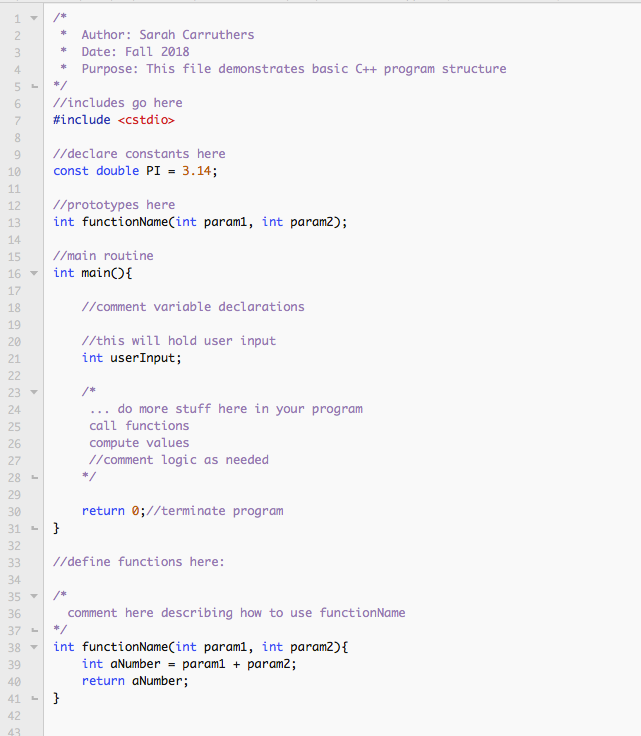 Figure : Standard layout of a c++ file.  Note the prototypes (function declarations) are after the constants and before the main routine.Declaring a functionWhen we declare a function we must specify the following:The return typeThe name or identifierThe parametersThese are all the inputsIdentifiers (the name that is used inside the function)Types ExemplarsDeclaring a function that returns one value and takes one inputDeclaring a function that returns two values and takes one inputDeclare a function with one input and no return valuesDeclare a function with no inputs and one return valueLab Prep 1: Declaring a FunctionComplete the given examples by filling in the boxes with your solution.  In each case, carefully read the description and complete the code so that it matches the description.  Refer to the exemplars provided above for hints about how to proceed.  Declare a function with one parameter and one return valueYour answer:Declare a function with no inputs and two return valuesYour answer:Declare a function with no inputs and no return values.Your answerGoal 2: Defining FunctionsBefore we can call a function, we must define it. Function definitions go after the main routine.  When defining function, we need to ensure the function definition matches the declaration’s signature:Return typeIdentifierParameter type(s) and orderTo make testing easier, we’re going to break defining functions down into two steps:Stubbing out (the bare essentials so we can call the function)Filling out the function body (actually adding the functionality)Stubbing out functions:Stubbing out a function means we're going to define the functions, but with only the absolute minimum amount of code needed.  They won’t work, but we can call them. For functions that return void (like the one that prints out the height, length, radius, and surface area) the function only needs:its signaturean empty code blockopen a {close the }For functions that return a value (like the one that computes and returns the surface area) you need to also return some default value.its signaturea code block with a return valueopen a {return a value that matches the return typeclose the }ExemplarsStubbing out a function with no return valueStubbing out a function with a return valueLab Prep 2: Defining FunctionsComplete the given examples by filling in the box with your solution.  In each case, carefully read the description and complete the code so that it matches the description.  Refer to the exemplars provided above for hints about how to proceed.  Stub out a function that returns a valueYour answer:Stub out a function that doesn’t return a valueYour answer:Goal 3: Calling FunctionsOnce a function is declared and defined (or stubbed out), we should be able to call the function.  In our lab, we’ll be calling these functions from the main routine.  When we call a function, we need to remember the following:the function’s name or identifier must match exactlythey’re case sensitive!If the function takes parameters:The passed in value or variable must match the type in the declarationIf the function returns a value:Make sure to catch the return value in a variable!ExemplarsCalling a function that has no return value and takes one parameterCalling a function that has a return value and takes one parameterCalling a function that returns two valuesLab Prep 3: Calling a FunctionComplete the given examples by filling in the box with your solution.  In each case, carefully read the description and complete the code so that it matches the description.  Refer to the exemplars provided above for hints about how to proceed.  Calling a function that returns a valueYour answer:Calling a function that doesn’t return a valueYour answer:Calling a function that returns two valuesYour answer: